CORRECTION Comment   Comment t’appelles-tu ? Jamais  Il ne faut jamais abandonner !  La perfection   Tu réussis à la perfection.	3   7   0X	     4   9       3   3   3   0   1  4   8   0   0   1  8   1   3   0	6   2   3X	     5   8       4   9   8   4  3   1   1   5   0  3   6   1   3   4EMPLOI DU TEMPS – JEUDI 9 AVRIL EMPLOI DU TEMPS – JEUDI 9 AVRIL EMPLOI DU TEMPS – JEUDI 9 AVRIL EMPLOI DU TEMPS – JEUDI 9 AVRIL EMPLOI DU TEMPS – JEUDI 9 AVRIL CalendrierObjectif Se repérer dans le temps Pense à cocher ton calendrier.            TRAVAIL ORALDe qui était-ce l’anniversaire lundi 6 ?Pourquoi lundi 13 est un jour férié ?Objectif Se repérer dans le temps Pense à cocher ton calendrier.            TRAVAIL ORALDe qui était-ce l’anniversaire lundi 6 ?Pourquoi lundi 13 est un jour férié ?Objectif Se repérer dans le temps Pense à cocher ton calendrier.            TRAVAIL ORALDe qui était-ce l’anniversaire lundi 6 ?Pourquoi lundi 13 est un jour férié ?Mot de passeVoici trois mots de passe à écrire sur le cahier avec la phrase. Comment   Comment t’appelles-tu ? Jamais  Il ne faut jamais abandonner !  La perfection   Tu réussis à la perfection.Pour chaque phrase, souligne en rouge le Verbe Conjugué (= l’ACTION); en vert le Sujet (QUI fait l’ACTION ?).Regarde la correction sur la 2ème page.Voici trois mots de passe à écrire sur le cahier avec la phrase. Comment   Comment t’appelles-tu ? Jamais  Il ne faut jamais abandonner !  La perfection   Tu réussis à la perfection.Pour chaque phrase, souligne en rouge le Verbe Conjugué (= l’ACTION); en vert le Sujet (QUI fait l’ACTION ?).Regarde la correction sur la 2ème page.Voici trois mots de passe à écrire sur le cahier avec la phrase. Comment   Comment t’appelles-tu ? Jamais  Il ne faut jamais abandonner !  La perfection   Tu réussis à la perfection.Pour chaque phrase, souligne en rouge le Verbe Conjugué (= l’ACTION); en vert le Sujet (QUI fait l’ACTION ?).Regarde la correction sur la 2ème page.Lecture Télécharge le fichier de lecture 6 et fais les trois exercices.Ne va pas trop vite !Lis jusqu’au bout avant de répondre.Télécharge le fichier de lecture 6 et fais les trois exercices.Ne va pas trop vite !Lis jusqu’au bout avant de répondre.Télécharge le fichier de lecture 6 et fais les trois exercices.Ne va pas trop vite !Lis jusqu’au bout avant de répondre.NumérationLes suites numériques http://soutien67.free.fr/math/defi/suites_01/hot_M_Suites_01.htmLes suites numériques http://soutien67.free.fr/math/defi/suites_01/hot_M_Suites_01.htmLes suites numériques http://soutien67.free.fr/math/defi/suites_01/hot_M_Suites_01.htmCalculDeux opérations à poser seul sur ton cahier. Aide-toi de ce que tu as déjà fait. Si c’est trop difficile tu peux utiliser la fiche AIDE.Attention, il faut aligner les chiffres correctement !Ecris un chiffre par carreaux3 7 0  x  4 9                         6 2 3   x  5 8Va doucement et applique-toi ! La correction est en bas.Deux opérations à poser seul sur ton cahier. Aide-toi de ce que tu as déjà fait. Si c’est trop difficile tu peux utiliser la fiche AIDE.Attention, il faut aligner les chiffres correctement !Ecris un chiffre par carreaux3 7 0  x  4 9                         6 2 3   x  5 8Va doucement et applique-toi ! La correction est en bas.Deux opérations à poser seul sur ton cahier. Aide-toi de ce que tu as déjà fait. Si c’est trop difficile tu peux utiliser la fiche AIDE.Attention, il faut aligner les chiffres correctement !Ecris un chiffre par carreaux3 7 0  x  4 9                         6 2 3   x  5 8Va doucement et applique-toi ! La correction est en bas.Dictée de motsDictée de motsObjectif Maîtrise de la langue : écriture, copie.Fais-toi dicter au brouillon les mots suivants : la perfection – une pensée– jamais – comment – des invitations (il y en a plusieurs, attention)ActualitésEducation CiviqueActualitésEducation CiviqueVIDEOS : Regarde les vidéos suivantes :C’est quoi une info ?  https://www.lumni.fr/video/c-est-quoi-une-information#containerType=program&containerSlug=les-cles-des-mediasLa hiérarchie de l’info   https://www.lumni.fr/video/la-hierarchie-de-l-info#containerType=program&containerSlug=les-cles-des-mediasTravail sur la une du journalImprime le document exercice UNE, encadre les différentes parties du journal. Vérifie avec la correctionLa MonnaieLa MonnaieChoisis le NIVEAU 1 Rendre la monnaie sur 10 € https://www.logicieleducatif.fr/math/calcul/rendre-monnaie.phpPars du prix de départ : exemple 3 € et ajoute des pièces en sur comptant pour faire 10. 3 + 2 = 5 ;      5  + 2 = 7 ;     7 + 2 = 9 ;     il manque 1 9 + 1 = 10A 3 € j’ajoute donc 7 euros comme ceci :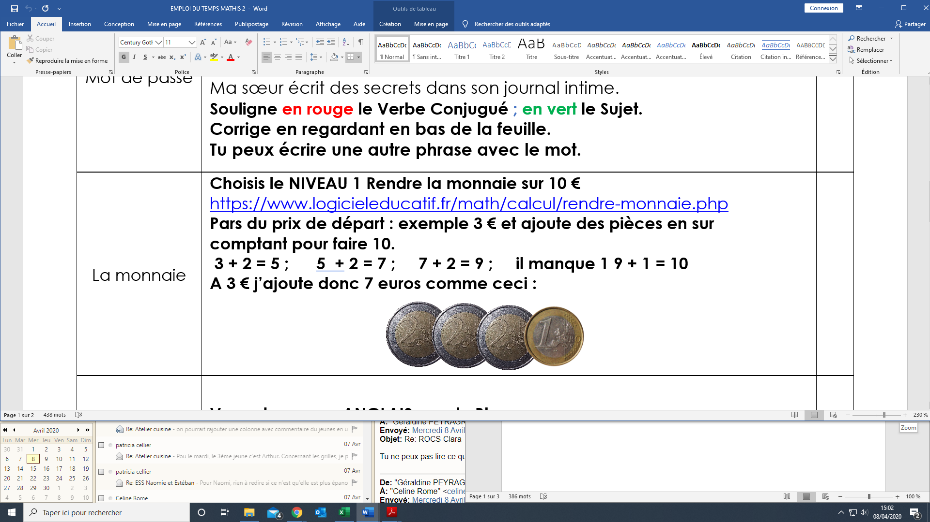 Dis-moi si maintenant tu réussis bien.